FORMULAIRE DE CANDIDATURE AU PRIX JEAN JERPHAGNON 2022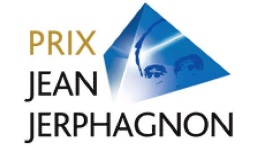 Prix annuel de l'innovation pour la promotion de l’optique et de la photoniqueVeuillez retourner ce formulaire complété avec les annexes, obligatoirement à travers la plateforme de soumission (cliquez ici)au plus tard pour le 2 mai 2022Âge limite pour postuler : Les candidats doivent être nés après le 31 décembre 1976Un report de la limite d'âge d'une année par enfant est accordé en cas de congé maternité et des dérogations exceptionnelles pourront être consenties par le jury au vu des éléments présentés par les candidat(e)s, voire plateforme de soumission (cliquez ici). Extraits du règlement du prix : Domaine : Afin de promouvoir l’innovation technologique et la diffusion de l'optique et de la photonique dans tout domaine d’application, le prix Jean Jerphagnon sera attribué à une personne portant un projet innovant à grande valeur scientifique ou à fort potentiel industriel, et comportant au moins un élément d’optique ou de photonique. Profil : Le projet soumis devra correspondre à une nouvelle dimension par rapport au travail antérieur du candidat, et pourra par exemple consister en : la création d’une entreprise qui repose sur les innovations du candidat ;la création d’une nouvelle ligne de produit dans une entreprise existante ;un transfert des résultats de recherche du candidat vers un autre domaine scientifique ou applicatif ;la création d'une nouvelle équipe de recherche sur le sujet du projet, etc.Critères : Les candidats seront évalués selon divers critères tels que :la valeur et la reconnaissance des résultats de leur recherche ;leur motivation, la pertinence et les perspectives innovantes de leur projet (qu’il soit scientifique ou industriel) ; les qualités sociétales ou économiques présumées des applications envisagées dans leur projet ;les bénéfices potentiels des apports de leur projet pour la France et l’Europe.Pour soumettre votre candidature au prix, veuillez remplir :Les informations personnelles sur vous-même, page 2 ;L’essai #1, page 3, pour résumer les résultats de vos travaux passés liés à votre projet ;Et l’essai #2, pages 4 et 5, pour présenter votre projet innovant ;Enfin vous pouvez mettre des documents en annexe, au maximum trois : autre travail déjà réalisé, article publié, lettre de recommandation… afin de souligner la qualité de vos travaux scientifiques et technologiques et le sérieux de votre projet innovant.INFORMATIONS SUR LE CANDIDATInformations personnelles :Nom et prénom : Date et lieu de naissance : Adresse personnelle : Numéro de téléphone personnel : E-mail : Domaine de spécialité :Formation ou diplômes :(Pour une école, indiquer les coordonnées)Carrière antérieure :(Indiquer l’adresse du précédent employeur)Situation professionnelle actuelle :Nom et adresse de l’employeur : Téléphone professionnel : Fonction dans l’entreprise : « TITRE »DESCRIPTION DES RÉSULTATS ACQUIS EN LIEN AVEC LE PROJETEssai #1 : Décrivez les résultats de vos travaux de recherche, le type de technologie développée. En particulier, vous expliquerez succinctement le type d’application et le rôle de l’élément optique ou photonique. Au maximum une page en typographie 11.DESCRIPTION DU PROJET INNOVANTEssai #2 : Décrivez votre projet innovant, en particulier le problème précis qui est résolu et les retombées économiques ou sociétales. Présentez un plan d’action avec des objectifs pour les 6 prochains mois. Au maximum deux pages en typographie 11.Date :					Signature :